Νικηφόρος Βρεττάκος | Από την Πλούμιτσα στην αιωνιότητα4 Δεκεμβρίου 2017 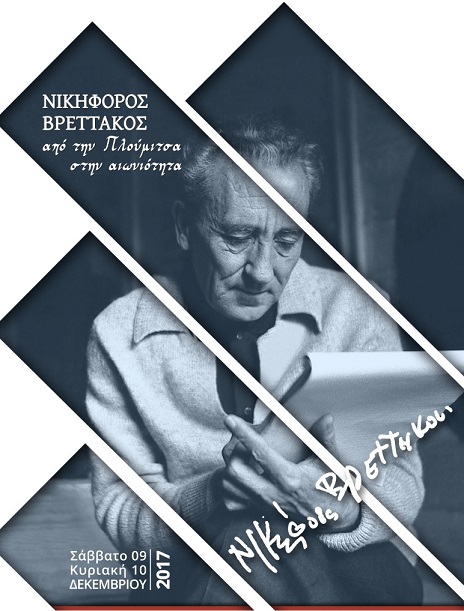 1ο Επιστημονικό Συνέδριο για το Νικηφόρο Βρεττάκο.Νικηφόρος Βρεττάκος | Από την Πλούμιτσα στην αιωνιότητα. Ο Δήμος Ανατολικής Μάνης σε συνεργασία με το Γενικό Λύκειο Γυθείου και τον σχολικό σύμβουλο Φιλολόγων Λακωνίας διοργανώνουν στο Γύθειο στις 9 και 10 Δεκεμβρίου 2017
το 1ο Επιστημονικό Συνέδριο για τον Νικηφόρο Βρεττάκο με τίτλο:ΝΙΚΗΦΟΡΟΣ ΒΡΕΤΤΑΚΟΣ. Από την Πλούμιτσα στην αιωνιότηταΤο συνέδριο τελεί υπό την αιγίδα της Περιφερειακής Διεύθυνσης Α/θμιας και Β/θμιας Εκπαίδευσης Πελοποννήσου και συμμετέχει ο Σύνδεσμος Φιλολόγων Λακωνίας.Η παρουσία σας θα μας δώσει ιδιαίτερη χαρά. Σας περιμένουμε όλους!Το Δ.Σ. του Συνδέσμου Φιλολόγων Λακωνίας